TIT6, utrjevanje1. Reši križanko. V slikah najdeš odgovore.1.     14.         9.        6.          4. 11. 13. 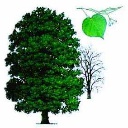 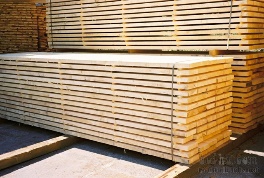 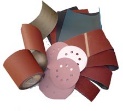 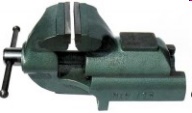 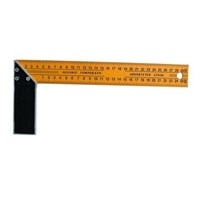 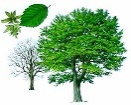 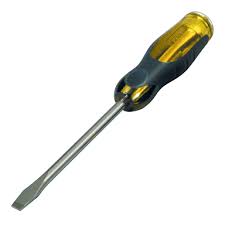 12.       2.      8.  5.  7.     3. 10. 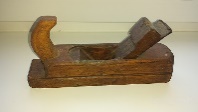 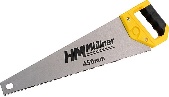 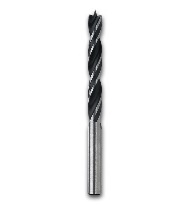 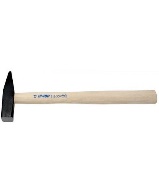 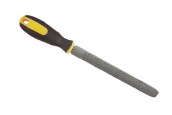 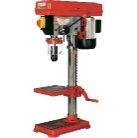 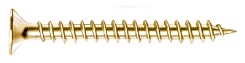 2. Razloži, zakaj odda list gabra več vode kot iglica jelke. ___________________________________________________________________________3. Kaj vse vpliva na različnost gozdov? ______________________________________________________________________________________________________________________________________________________4. Če v besedi SEJEM spremeniš eno črko in nato premešaš črke dobiš ime listavca. _______5. Opiši značilnosti listavcev._____________________________________________________________________________________________________________________________________________________________________________________________________________________________________________6. Kaj je gozd?______________________________________________________________________________________________________________________________________________________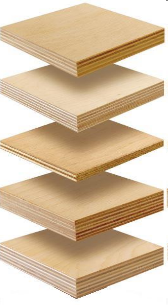 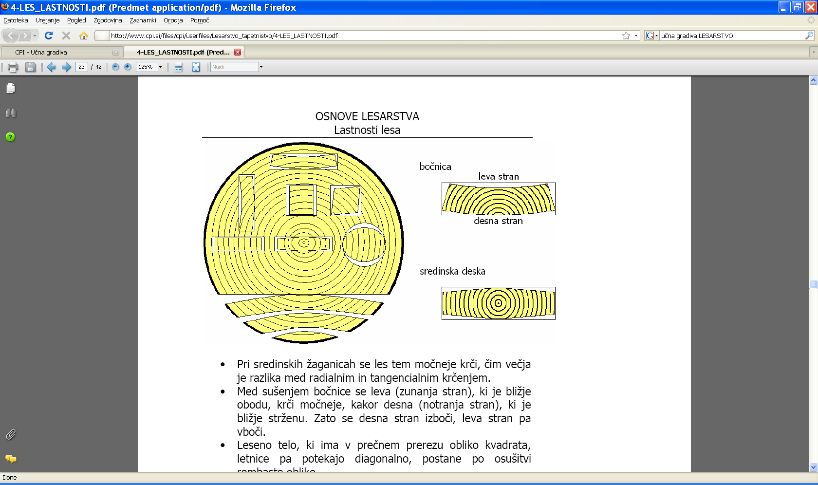 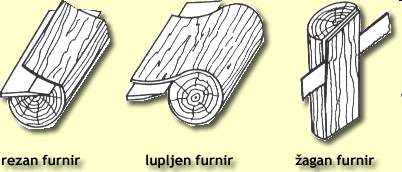 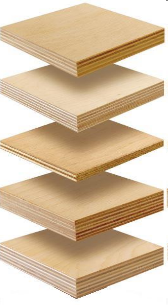 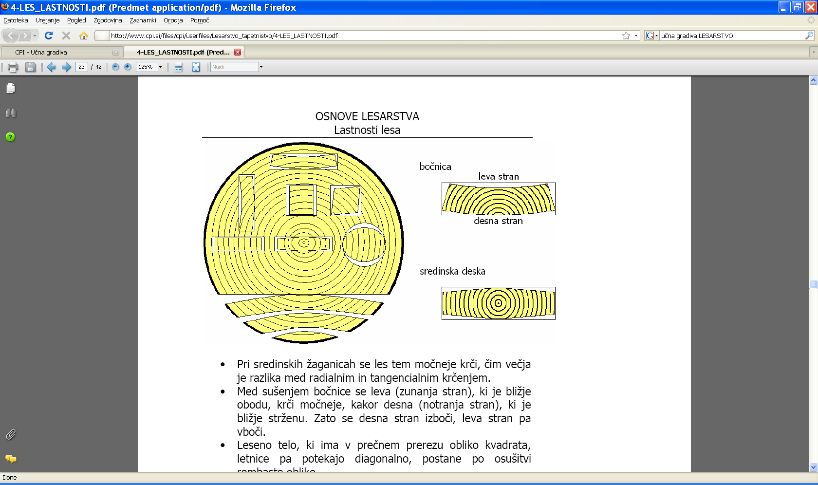 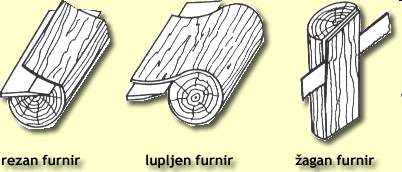 7. Poišči imena listavcev.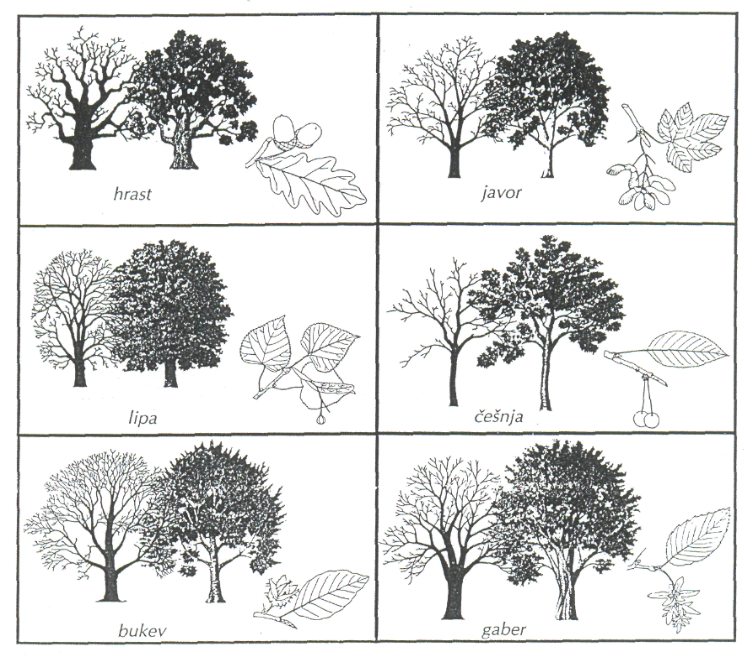 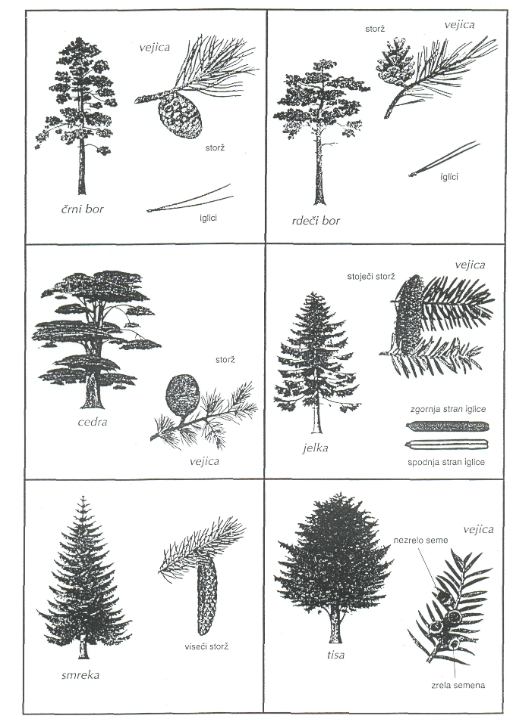 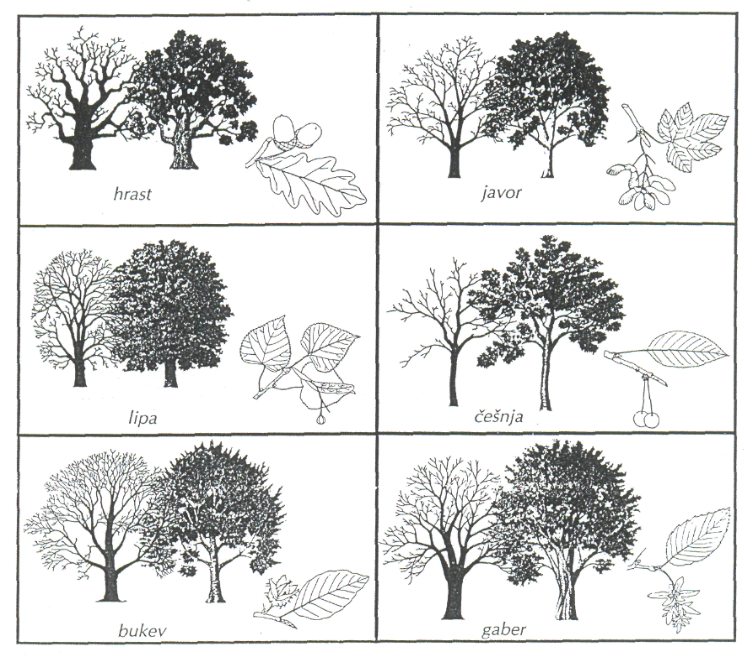 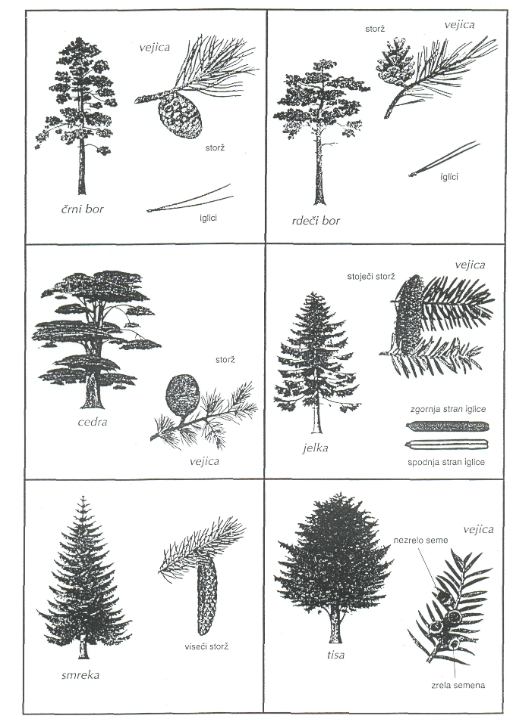 10. Pravilno poveži stolpca. Na črto vpiši številko.11. Reši uganke.12. Naštej tehnične oblike obdelanega lesa.___________________________________________________________________________13. Opiši sušenje lesa.______________________________________________________________________________________________________________________________________________________14. Kako se orientiramo v gozdu? _________________________________________________________________________________________________________________________15. Zapiši ime drevesa, ki je enako letnemu času.________________________1.2.3.4.5.6.7.8.9.10.11.12.13.14.Spustil sem se z BREGA,_____________bilo je TOPLO vreme._____________Zagledal sem RJAVO žival, _____________ki je v potoku PILA _____________in prav nič me ni bilo STRAH_____________saj me je spremljala ZEBRA._____________A stolpecŽIR ____1. JAVORMARONI ____2. BUKEVŽELOD ____3. MACESENSTORŽI ____4. KOSTANJOREŠKI ____5. HRASTLetalca majcena jeseni zbira Davor
pod tem drevesom, ki se imenuje ________________ .To mogočno drevo sega s krošnjo do neba,
plod njegov pa droben je, in kapico ima.____________________________________Plod s tega drevesa je manjši od želoda,
žir se imenuje, in vsak polh rad ga gloda.__________________________________Iglice ima in zelena je vso zimo,
v decembru jo z obeski, z lučkami krasimo._______________________________________Veverica rada vanj zobe zasaja,
v mlečni čokoladi pa ljudem ugaja.
__________________________________Iz telesa izteza več rjavih rok, pod zemljo skriva kup tankih nog. _____________________